Appendix H: Copy of Survey Screen Displaying OMB Requirements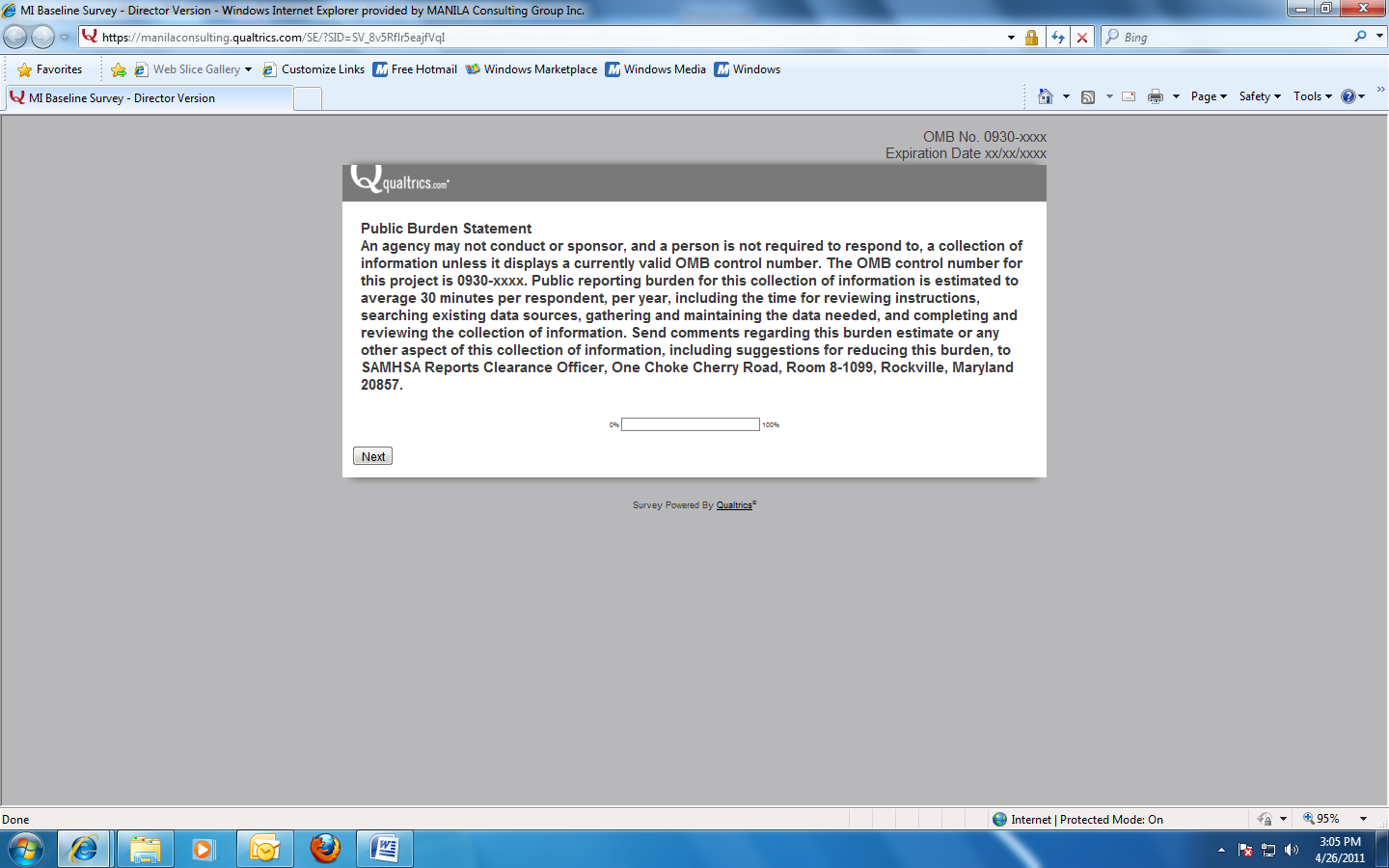 